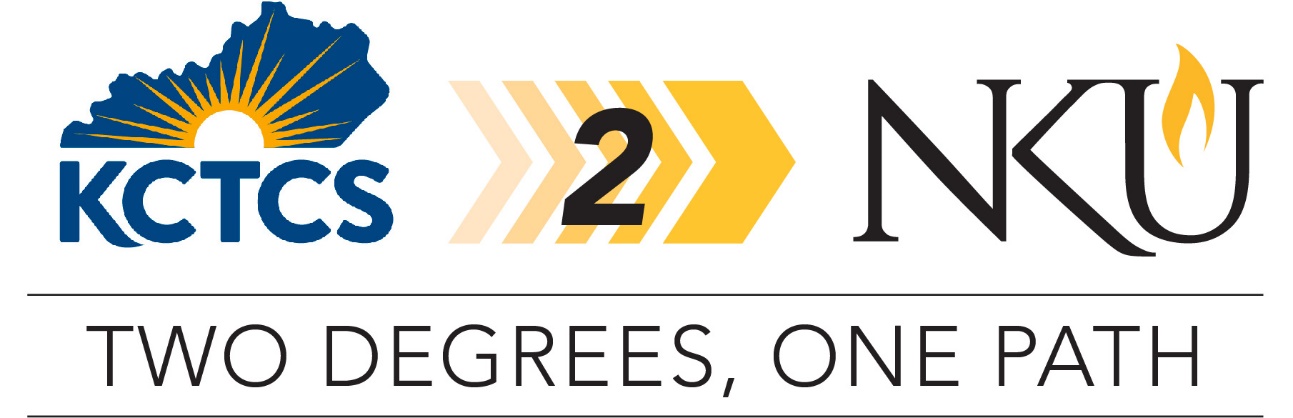 TRANSFER PATHWAY GUIDE2019-2020Associate of Applied Science in Computer and Information Technologies – Informatics Track to Bachelor of Science in Computer Information Technology – All TracksOverviewCompletion of the following curriculum will satisfy the requirements for the Associate of Applied Science (AAS) in Computer and Information Technologies (Informatics Track) degree at a Kentucky Community and Technical College System institution and leads to the Bachelor of Science in Computer Information Technology degree at Northern Kentucky University.Applying to the KCTCS2NKU ProgramStudents can apply to participate in the pathway program by completing the online application on the NKU transfer webpage. Students must be enrolled in at least six credit hours at their KCTCS institution, enrolled in an associate degree program, plan to transfer to NKU, and maintain a minimum 2.0 cumulative GPA at their KCTCS institution. Degree Requirements for KCTCS1) completion of minimum 60 credit hours, 2) minimum cumulative GPA 2.0, 3) minimum of 25 percent of credit hours required for the degree earned at the institution awarding the degree, 4) demonstration of digital literacy.Admission Requirements to NKUStudents completing an associate degree with a cumulative GPA of 2.0 or higher will be accepted into NKU.Degree Requirements for NKUTo earn a bachelor’s degree at NKU, students must complete a minimum of 120 credit hours with at least 45 credit hours numbered 300 and above. In addition, at least 25% of the credit hours required for the degree and the last 30 credit hours must be completed at NKU. Students must have an overall GPA of 2.0 and meet all prerequisites for courses and requirements for the major. In some cases, students must complete a focus or minor as indicated on the pathway. General Transfer InformationStudents must complete the online application to NKU. There is no application fee for students who are transferring from a KCTCS institution.KCTCS Scholars Award: Students who are KY residents transferring directly from a KCTCS institution with at least 36 hours from that institution and minimum GPA of 3.0, were never enrolled as a degree-seeking student at NKU, and will be enrolled in at least 12 credit hours both fall and spring semester are eligible for a limited number of $2,500 annual scholarships ($1,250 per fall and spring). Students must gain admission to NKU by June 15 for fall and November 1 for spring to be eligible for a possible scholarship. Online accelerated programs are not eligible for the KCTCS Scholars Award.Credits for Certifications: Students with a current certification at the time of registering for classes will receive credit for equivalent NKU courses based on the following course mappings.Note: Students with Security+ exams SY0-401 and below will be required to take CIT 285.KCTCS AAS IN COMPUTER & INFORMATION TECHNOLOGIES – INFORMATICS TRACK (BUSINESS COURSE SEQUENCE) TO NKU BS IN COMPUTER INFORMATION TECHNOLOGY CHECKLISTKentucky Community and Technical College SystemCategory 1: KCTCS General Education RequirementsTBS XXX means to be selected by KCTCS student.TBD XXX means to be determined by NKU based on course selected.A grade of A or B in MAT 150 equates to MAT 103 + MAT 100T. Grade of C or D in MAT 150 equates to MAT 102 + MAT 100T.Students who do not complete a science course with a lab will be required to take an additional science with a lab at NKU.Category 2: KCTCS AAS Requirements Northern Kentucky UniversityCategory 3: Additional General Education CoursesCategory 4: Major Requirements for BS in Computer Information TechnologyCategory 5: Additional Requirements at NKUStudents must choose a track as part of the Computer Information Technology major. Track requirements are listed in the Category 6 tables below.Category 6: NKU Major Requirements for the Network and System Administration TrackCategory 6: NKU Major Requirements for the Web and Database Administration TrackCategory 6: NKU Major Requirements for the Cybersecurity TrackBIS 382, CSC 482 and CSC 483 may count as the CIT elective in the Cybersecurity Track.Category 6: NKU Major Requirements for the Non-Specialist TrackStudents may choose one of the following minors listed below in Category 7 tables or any other minor offered at NKU.Category 7: NKU Requirements for the Information Systems MinorCategory 7: NKU Requirements for the Computer Science MinorUpdated: May 2019ExaminationEquivalent NKU CoursesSemester CreditsCCNA Routing and SwitchingCIT 247 Networking FundamentalsCIT 447 Network Design/Troubleshooting6CCNA SecurityCIT 247 Networking FundamentalsCIT 484 Network Security 6Security+(versions SY0-501 and later)CIT 285 Cybersecurity Fundamentals3OCA – Oracle Certified AssociateCIT 472 Database Administration3KCTCS CourseCourse or CategoryCreditsNKU
CourseCompletedENG 101Writing I (WC)3ENG 101MAT 150College Algebra (QR)3(MAT 102 or MAT 103) + MAT 100TTBS XXXSocial & Behavioral Sciences (SB)3TBD XXXTBS XXXArts & Humanities (AH) Heritage or Humanities3TBD XXXTBS XXXNatural Science Course with Lab (SL) – Choose from the list below:BIO 135 -Basic Anatomy & Physiology with LaboratoryBIO 137 -Human Anatomy & Physiology IBIO 139 - Human Anatomy & Physiology IIBIO 141 -Botany with LaboratoryBIO 143- Zoology with LaboratoryBIO 225 -Medical MicrobiologyCHE 220 -Analytical ChemistryEST 150 -Introductory EcologyGEO 280 -Environmental ScienceGLY 220 -Principles of Physical GeologyPHY 171 -Applied Physics4TBD XXXSubtotal General Education Courses16KCTCS CourseCourse or CategoryCreditsNKU
CourseCompletedCIT 105Introduction to Computers3BIS 101CIT 111Computer Hardware and Software4CIT 100TCIT 120 +CIT 149 +CIT 249Computational Thinking andJava I (Level I Programming Language) and Java II333INF 120 +CSC 260 +CSC 360CIT 150 orCIT 155 orIMD 230Internet Technologies (CIT Technical) orWeb Page Development (CIT Technical) orAdvanced Web Design (CIT Technical)3INF 286CIT 160 orCIT 161Intro to Networking Concepts or Introduction to Networks(Level I Networking)4INF 284CIT 170Database Design Fundamentals3INF 282CIT 180Security Fundamentals3CIT 200TCIT 293CIT Employability Studies1CIT 100TECO 201 orECO 202Principles of Microeconomics (SB) orPrinciples of Macroeconomics (SB)3ECO 201 orECO 200ENG 102Writing II (WC)3ENG 102IFM 111Client-Side Informatics Software3INF 100TIFM 128 orINF 128Principles of Informatics orPrinciples of Informatics3INF 128TBS XXXOral Communications (OC)3TBD XXXSubtotal AAS Requirement Courses45Total Associate Degree Hours61NKUCourseCourse or CategoryCreditsKCTCSCourseTaken at KCTCSTBS XXXSelf & Society3TBS XXXCulture & Creativity3TBS XXXGlobal Viewpoints3Subtotal General Education Credit Hours9NKUCourseCourseCreditsKCTCSCourseTaken at KCTCSINF 100Orientation to College of Informatics1Waived for students with AAS degreeINF 120Elementary Programming3CIT 120 + CIT 149 +CIT 249 = INF 120 +CSC 260 +CSC 360xINF 282Introduction to Databases3CIT 170xINF 284Introduction to Computer Networks3CIT 160  or CIT 161xINF 286Introduction to Web Development3CIT 150 or CIT 155 or IMD 230xCIT 130Information Technology Fundamentals3CIT 111 + CIT 217 + CIT 160 or CIT 161 = CIT 130 + CIT 100T + INF 284CIT 271Windows Administration3CIT 213 + CIT 215 =CIT 271 + CIT 200TCIT 285Cybersecurity Fundamentals3CIT 180 + CIT 182 = CIT 285 + CIT 100TCIT 371Unix Systems3CIT 383Scripting I3STA 205 or STA 250Statistical Methods orProbability and Statistics3STA 220 or(MAT 151 or STA 151 or MAT 161) + STA 251PHI 310Information Ethics3ENG 347Technical Writing3Select one track from following tracks: Network and System Administration Track Web and Database Administration Track Cybersecurity Track Non-Specialist Track(Required courses are listed in Category 6 tables below.)18Subtotal Major Credit Hours at NKU 37-43Subtotal Major Credit Hours KCTCS12-18Total Major Credit Hours55NKU CourseCourseCreditsKCTCSCourseTaken at KCTCSSubtotal Minor Credit HoursFocus or Minor and Electives to meet NKU graduation requirements.Any NKU focus or minor may be selected. Information Systems and Computer Science are common choices and require 9-15 additional credits.(Required courses for these minors are listed in Category 7 tables below.)At Least 18Total Baccalaureate Degree Credit Hours125NKU CourseCourseCreditsKCTCS CourseTaken at KCTCSCIT 247Networking Fundamentals3CIT 167CIT 447Network Design/Troubleshooting3CIT 470Advanced Network and System Administration3CIT 484Network Security3CIT XXX300/400-level CIT Course (not above)3CIT XXX300/400-level CIT Course (not above)3Additional Credit Hours for Track18NKU CourseCourseCreditsKCTCS CourseTaken at KCTCSCSC 260Object-Oriented Programming I3CIT 149 + CIT 249 = CSC 260 + CSC 360xCSC 360Object-Oriented Programming II3CIT 149 + CIT 249 = CSC 260 + CSC 360xCSC 301Web Programming3CIT 436Web Server Administration3CIT 472Database Administration3CSC 456 orCIT XXXAdvanced Web Application Development orOne 300/400-level CIT course (not above)3Additional Credit Hours for Track12NKU CourseCourseCreditsKCTCS CourseTaken at KCTCSCIT 247Networking Fundamentals3CIT 167CIT 430Computer Forensics3CIT 484Network Security3CIT 485Advanced Cybersecurity3CIT XXX300/400-level CIT Course (not above)3CIT XXX300/400-level CIT Course (not above)3Additional Credit Hours for Track18NKU CourseCourseCreditsKCTCS CourseTaken at KCTCSCSC 260Object-Oriented Programming I3CIT 149 + CIT 249 = CSC 260 + CSC 360xCSC 360Object-Oriented Programming II3CIT 149 + CIT 249 = CSC 260 + CSC 360xCIT 436 orCIT 438 orCIT 472Web Server Administration orCloud Computing orDatabase Administration3CIT 470 orCIT 485Advanced Network and System  Administration or Advanced Cybersecurity3CIT XXXOne 300/400-level CIT course (not above)3CIT XXXOne 300/400-level CIT course (not above)3Additional Credit Hours for Track12NKU CourseCourseCreditsKCTCS CourseTaken at KCTCSINF 120Elementary Programming3CIT 141 or CIT 142 or CIT 143 or CIT 144 or CIT 145 or CIT 146 or CIT 147 or CIT 148 or CIT 149 or CS 115xINF 282Introduction to Databases3CIT 170xINF 286Introduction to Web Development3CIT 150 or CIT 155 or IMD 230xBIS 275Introduction to Business Analysis3BIS 300Management Information Systems3BIS 310Information Systems Analysis3CIT 291BIS 330IT Project Management3BIS XXXOne 300/400-level BIS course from list3Additional Credit Hours for Minor15NKU CourseCourseCreditsKCTCS CourseTaken at KCTCSINF 120Elementary Programming3CIT 141 or CIT 142 or CIT 143 or CIT 144 or CIT 145 or CIT 146 or CIT 147 or CIT 148 or CIT 149 or CS 115xCSC 260Object-oriented Programming I3CIT 149 +CIT 24 = CSC 260 +CSC 360xCSC 360Object-oriented Programming II3CIT 149 + CIT 249 = CSC 260 + CSC 360xCSC 362 orCSC 364Computer Systems orData Structures and Algorithms3CSC XXXOne 300/400-level CSC course3CSC XXXOne 300/400-level CSC course3INF XXX or CSC XXX orCIT XXXTwo 300/400-level INF, CSC, or CIT courses not listed above in Category 6(met by CIT major requirements)6Additional Credit Hours for Minor9